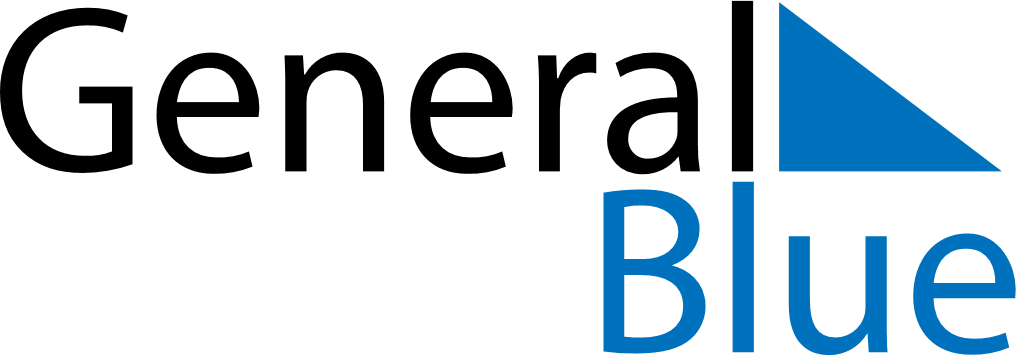 Quarter 2 of 2018UgandaQuarter 2 of 2018UgandaQuarter 2 of 2018UgandaQuarter 2 of 2018UgandaQuarter 2 of 2018UgandaApril 2018April 2018April 2018April 2018April 2018April 2018April 2018MONTUEWEDTHUFRISATSUN123456789101112131415161718192021222324252627282930May 2018May 2018May 2018May 2018May 2018May 2018May 2018MONTUEWEDTHUFRISATSUN12345678910111213141516171819202122232425262728293031June 2018June 2018June 2018June 2018June 2018June 2018June 2018MONTUEWEDTHUFRISATSUN123456789101112131415161718192021222324252627282930Apr 1: Easter SundayApr 2: Easter MondayMay 1: Labour DayJun 3: Martyr’s DayJun 9: National Heroes DayJun 15: End of Ramadan (Eid al-Fitr)